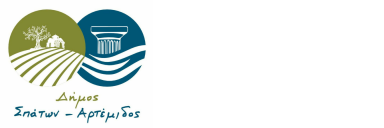 ΕΛΛΗΝΙΚΗ ΔΗΜΟΚΡΑΤΙΑ				ΝΟΜΟΣ ΑΤΤΙΚΗΣ                                                                   ΔΗΜΟΣ ΣΠΑΤΩΝ- ΑΡΤΕΜΙΔΟΣ	ΔΙΕΥΘΥΝΣΗ ΠΡΟΣΧΟΛΙΚΗΣ ΑΓΩΓΗΣ                                                                                               ΚΑΙ ΔΗΜΙΟΥΡΓΙΚΗΣ ΑΠΑΣΧΟΛΗΣΗΣ     ΑΝΑΚΟΙΝΩΣΗ ΔΙΑΔΙΚΑΣΙΑ ΠΑΡΑΛΑΒΗΣ ΤΩΝ ΑΞΙΩΝ ΤΟΠΟΘΕΤΗΣΗΣ (VOUCHER) ΣΥΜΦΩΝΑ ΜΕ ΤΙΣ ΝΕΕΣ ΗΜΕΡΟΜΗΝΙΕΣ ΤΗΣ ΕΕΤΑΑ ΓΙΑ ΤΑ ΟΡΙΣΤΙΚΑ ΑΠΟΤΕΛΕΣΜΑΤΑ ΤΟΥ ΠΡΟΓΡΑΜΜΑΤΟΣ «ΠΡΟΩΘΗΣΗ ΚΑΙ ΥΠΟΣΤΗΡΙΞΗ ΠΑΙΔΙΩΝ ΓΙΑ ΤΗΝ ΕΝΤΑΞΗ ΤΟΥΣ ΣΤΗΝ ΠΡΟΣΧΟΛΙΚΗ ΕΚΠΑΙΔΕΥΣΗ ΚΑΙ ΓΙΑ ΤΗ ΠΡΟΣΒΑΣΗ ΠΑΙΔΙΩΝ ΣΧΟΛΙΚΗΣ ΗΛΙΚΙΑΣ, ΕΦΗΒΩΝ ΚΑΙ ΑΤΟΜΩΝ ΜΕ ΑΝΑΠΗΡΙΑ ΣΕ ΥΠΗΡΕΣΙΕΣ ΔΗΜΙΟΥΡΓΙΚΗΣ ΑΠΑΣΧΟΛΗΣΗΣ» ΠΕΡΙΟΔΟΥ 2022-2023  ΣΑΣ ΕΝΗΜΕΡΩΝΟΥΜΕ ΟΤΙ :Η ΔΙΑΔΙΚΑΣΙΑ ΠΑΡΑΛΑΒΗΣ ΤΩΝ ΑΞΙΩΝ ΤΟΠΟΘΕΤΗΣΗΣ (VOUCHER) ΘΑ ΠΡΑΓΜΑΤΟΠΟΙΗΘΕΙ ΗΛΕΚΤΡΟΝΙΚΑ ΚΑΙ ΘΑ ΞΕΚΙΝΗΣΕΙ ΤΗΝ ΤΕΤΑΡΤΗ 31 ΑΥΓΟΥΣΤΟΥ 2022 ΚΑΙ ΩΡΑ 10:00π.μ. (ΕΦΟΣΟΝ ΕΧΟΥΝ ΑΝΑΡΤΗΘΕΙ ΤΑ ΟΡΙΣΤΙΚΑ ΑΠΟΤΕΛΕΣΜΑΤΑ ΤΗΣ ΕΕΤΑΑ) ΣΤΗΝ ΚΕΝΤΡΙΚΗ ΙΣΤΟΣΕΛΙΔΑ ΤΟΥ ΔΗΜΟΥ ΣΠΑΤΩΝ- ΑΡΤΕΜΙΔΟΣ ΣΤΗ ΔΙΑΔΡΟΜΗ ΕΝΗΜΕΡΩΣΗ- ΑΝΑΚΟΙΝΩΣΕΙΣ.Η ΔΙΑΧΕΙΡΗΣΗ ΑΞΙΩΝ ΤΟΠΟΘΕΤΗΣΗΣ ΓΙΑ ΤΙΣ ΔΟΜΕΣ Α)1ος ΔΗΜΟΤΙΚΟΣ ΒΡΕΦΟΝΗΠΙΑΚΟΣ ΣΤΑΘΜΟΣ ΣΠΑΤΩΝ (ΠΑΙΔΙΚΟ ΚΑΙ ΒΡΕΦΙΚΟ ΤΜΗΜΑ), Β)1ος ΔΗΜΟΤΙΚΟΣ ΠΑΙΔΙΚΟΣ ΣΤΑΘΜΟΣ ΑΡΤΕΜΙΔΟΣ, Γ)2ος ΔΗΜΟΤΙΚΟΣ ΠΑΙΔΙΚΟΣ ΣΤΑΘΜΟΣ ΑΡΤΕΜΙΔΟΣ ΚΑΙ Δ)ΚΔΑΠ ΣΠΑΤΩΝ ΘΑ ΠΡΑΓΜΑΤΟΠΟΙΗΘΕΙ ΑΥΤΟΜΑΤΑ ΑΠΟ ΤΟ ΣΥΣΤΗΜΑ ΜΕ ΒΑΣΗ ΤΗΝ ΧΡΟΝΙΚΗ ΠΡΟΤΕΡΑΙΟΤΗΤΑ(ΧΡΟΝΟΣ ΕΠΙΣΥΝΑΨΗΣ VOUCHER).ΣΤΑ ΒΡΕΦΙΚΑ ΤΜΗΜΑΤΑ ΤΟΥ ΔΗΜΟΥ ΣΠΑΤΩΝ- ΑΡΤΕΜΙΔΟΣ ΓΙΝΟΝΤΑΙ ΔΕΚΤΑ ΒΡΕΦΗ ΓΕΝΝΗΜΕΝΑ ΑΠΟ 01/04/2020 ΕΩΣ 31/07/2021 ΚΑΙ ΕΦΟΣΟΝ ΕΧΟΥΝ ΥΠΟΒΑΛΛΕΙ ΕΜΠΡΟΘΕΣΜΗΑΙΤΗΣΗ ΣΤΟ ΔΗΜΟ ΜΑΣ ΕΩΣ 31/05/2022.ΣΤΑ ΠΑΙΔΙΚΑ ΤΜΗΜΑΤΑ ΤΟΥ ΔΗΜΟΥ ΣΠΑΤΩΝ- ΑΡΤΕΜΙΔΟΣ ΓΙΝΟΝΤΑΙ ΔΕΚΤΑ ΠΑΙΔΙΑ ΓΕΝΝΗΜΕΝΑ ΑΠΟ 01/01/2019 ΕΩΣ 31/03/2020 ΚΑΙ ΕΦΟΣΟΝ ΕΧΟΥΝ ΥΠΟΒΑΛΛΕΙ ΕΜΠΡΟΘΕΣΜΗ ΑΙΤΗΣΗ ΣΤΟ ΔΗΜΟ ΜΑΣ ΕΩΣ 31/05/2022.ΟΙ ΩΦΕΛΟΥΜΕΝΟΙ/ΕΣ ΠΟΥ: A) ΕΚΑΝΑΝ ΕΚΠΡΟΘΕΣΜΗ ΑΙΤΗΣΗ Ή B) ΔΕΝ ΕΧΟΥΝ ΚΑΝΕI ΑΙΤΗΣΗ ΣΤΟ ΔΗΜΟ ΜΠΟΡΟΥΝ ΝΑ ΕΠΙΚΟΙΝΩΝΗΣΟΥΝ ΓΙΑ ΝΑ ΕΝΗΜΕΡΩΘΟΥΝ  ΑΝ ΥΠΆΡΧΟΥΝ ΚΕΝΕΣ ΘΕΣΕΙΣ ΑΠΟ 01/09/2022 ΕΩΣ 02/09/2022 ΣΤΑ ΤΗΛΕΦΩΝΑ 2106630197 ΚΑΙ 2294028716.ΣΤΟ ΚΔΑΠ ΣΠΑΤΩΝ ΓΙΝΟΝΤΑΙ ΔΕΚΤΑ ΚΑΤΑ ΚΥΡΙΟ ΛΟΓΟ ΠΑΙΔΙΑ ΠΟΥ ΠΡΟΕΡΧΟΝΤΑΙ ΑΠΟ ΤΗΝ ΠΕΡΙΟΧΗ ΤΟΥ ΔΗΜΟΥ ΣΠΑΤΩΝ- ΑΡΤΕΜΙΔΟΣ.